Информация, раскрываемая Обществом с ограниченной ответственностью «Сургутская энергосбытовая компания», как энергосбытовой организацией согласно Постановлению Правительства Российской Федерации от 21.01.2004г. № 24 (с изменениями от 30.01.2019.) «Об утверждении стандартов раскрытия информации субъектами оптового и розничных рынков электрической энергии».Информация об инвестиционной программе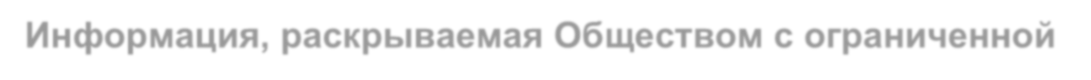 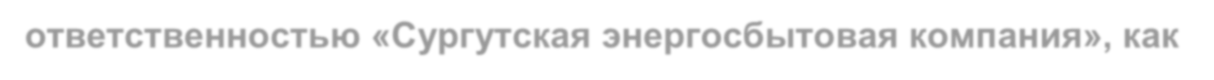 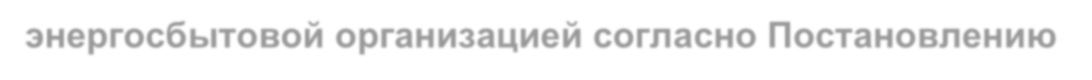 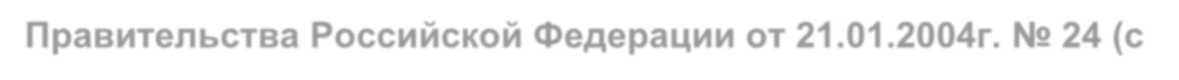 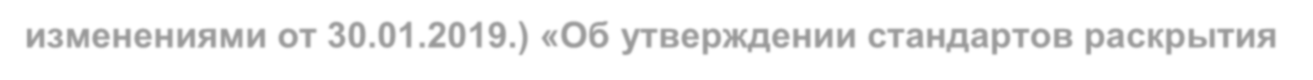 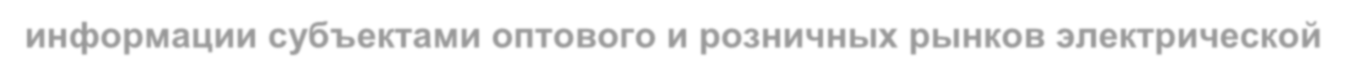 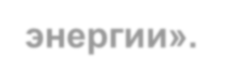 Инвестированный капитал отсутствует.Показатели эффективности использования капитала - в случае применения метода расчета экономически обоснованного уровня доходности инвестированного капитала при государственном регулировании тарифов в отношении субъекта рынка электрической энергииГосударственного   регулирования   тарифов   на   электрическую   энергию(мощность) на 2021 год не осуществлялось.Цена закупки электрической энергииООО «Сургутэнергосбыт» осуществляет закупку электроэнергии и мощности с оптового и розничных рынков как по регулируемым (тарифам, фиксированным  ценам),  так  и  по  нерегулируемым  (свободным, переменным) ценам. Свободная (нерегулируемая) цена закупки электроэнергии и мощности с оптового рынка определяется на конкурентной основе Администратором торговой системы оптового рынка электроэнергии. Регулируемые тарифы поставки розничными поставщиками электроэнергии и мощности утверждаются Региональной энергетической комиссией Тюменской области, ХМАО, ЯНАО.Энергосбытовая деятельностьЗа 2021  год фактический объём полезного отпуска электроэнергии собственным     потребителям     составил     5 172,45     млн.кВт·ч.     Доля приобретения на розничном рынке составила 47,58 млн.кВт·ч (0,92%), на оптовом рынке 5 124,87 млн.кВт·ч (99,08%).Объем  поставки  мощности  составил  6 821  МВт.  Доля  приобретения  на розничном	рынке	составила	0	МВт	(0%),	на	оптовом	рынке6 821 МВт (100%).Структура и объем затрат на производство и реализацию товаров, работ и услуг на производство и реализацию товаров, работ и услуг за 2021 год.Затраты на покупку и реализацию электроэнергии в 2021 году составили 18 705 661 тыс.рублей. Большую часть этих затрат составили расходы на приобретение электроэнергии (мощности) 60,5% (98,12% из которых приобретение электроэнергии (мощности) на оптовом рынке).№п/пНаименование2021 год1Покупная эл/энергия (мощность) с оптового рынка59,39%2Покупная эл/энергия (мощность) с розничного рынка1,14%3Оплата услуг по передаче38,42%4Оплата услуг операторов рынка0,14%5Содержание Общества0,91%6Всего затрат:100,0%